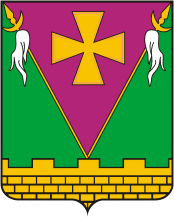 АДМИНИСТРАЦИИ ЮЖНО-КУБАНСКОГО СЕЛЬСКОГО ПОСЕЛЕНИЯ ДИНСКОГО РАЙОНАПОСТАНОВЛЕНИЕот 11.10.2016                 								 № 372поселок ЮжныйО внесении изменений в постановление администрации Южно-Кубанского сельского поселения Динского района от 03.09.2015 № 380 «Об утверждении Порядка предоставления субсидий юридическим лицам (за исключением субсидий муниципальным учреждениям) - производителям коммунальных услуг в целях возмещения затрат в связи с оказанием муниципальных услуг, связанных с эксплуатацией объектов капитального строительства, находящихся в муниципальной собственности муниципального образования Южно-Кубанское сельское поселение Динского района за счет средств бюджета поселения»В соответствии со статьей 78 Бюджетного кодекса Российской Федерации, Федеральным законом от 15.02.2016 года № 23-ФЗ «О внесении изменений в Бюджетный кодекс Российской Федерации», руководствуясь статьей 58 Устава Южно-Кубанского сельского поселения Динского района,      п о с т а н о в л я ю:1. Внести в постановление администрации Южно-Кубанского сельского поселения Динского района от 03.09.2015 № 380 «Об утверждении Порядка предоставления субсидий юридическим лицам (за исключением субсидий муниципальным учреждениям) - производителям коммунальных услуг в целях возмещения затрат в связи с оказанием муниципальных услуг, связанных с эксплуатацией объектов капитального строительства, находящихся в муниципальной собственности муниципального образования Южно-Кубанское сельское поселение Динского района за счет средств бюджета поселения» следующие изменения:- дополнить пункт 2.1 Приложения к Порядку предоставления субсидий юридическим лицам (за исключением субсидий муниципальным учреждениям) - производителям коммунальных услуг в целях возмещения затрат в связи с оказанием муниципальных услуг, связанных с эксплуатацией объектов капитального строительства, находящихся в муниципальной собственности муниципального образования Южно-Кубанское сельское поселение Динского района за счет средств бюджета поселения абзацем следующего содержания:«- обязуется не приобретать за счет полученных средств иностранную валюту, за исключением операций, осуществляемых в соответствии с валютным законодательством Российской Федерации при закупке (поставке) высокотехнологичного импортного оборудования, сырья и комплектующих изделий, а также связанных с достижением целей предоставления этих средств иных операций, определенных нормативными правовыми актами, муниципальными правовыми актами, регулирующими предоставление субсидий указанным юридическим лицам.»2. Общему отделу администрации Южно-Кубанского сельского поселения Динского района (Заболотняя) опубликовать настоящее постановление и разместить его на официальном сайте администрации Южно-Кубанского сельского поселения Динского района в информационно-телекоммуникационной сети «Интернет».3. Контроль исполнения настоящего постановления оставляю за собой.4. Настоящее постановление вступает в силу со дня его опубликования.Глава Южно-Кубанского сельского поселения								А.А. СивоконьЛИСТ СОГЛАСОВАНИЯпроекта постановления администрации Южно-Кубанского сельского поселения Динского района от _______________№______ «О внесении изменений в постановление администрации Южно-Кубанского сельского поселения Динского района от 03.09.2015 № 380 «Об утверждении Порядка предоставления субсидий юридическим лицам (за исключением субсидий муниципальным учреждениям) - производителям коммунальных услуг в целях возмещения затрат в связи с оказанием муниципальных услуг, связанных с эксплуатацией объектов капитального строительства, находящихся в муниципальной собственности муниципального образования Южно-Кубанское сельское поселение Динского района за счет средств бюджета поселения»Проект подготовлен и внесен:Начальник отдела имущественных, земельных отношений и жилищно-коммунального хозяйства				   И.Е. КабашныйПроект согласован: Начальник финансового отдела                                                  Г.А.ЧерпаченковаНачальник общего отдела 					             Н.А. Заболотняя